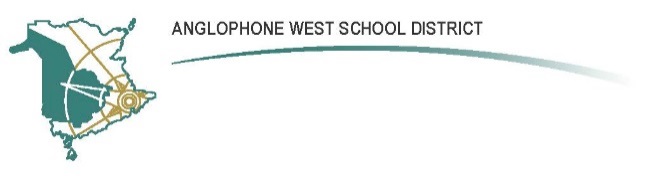 SCHOOL NAME:	Stanley Consolidated SchoolAddress:	28 Bridge St., Stanley, NB, E6B 1B2Parent School Support Committee MinutesDate: Tuesday February 08, 2022                  Time:	6:00pmLocation: Location: Zoom
https://us05web.zoom.us/j/89916458817?pwd=dDFaQ1l1R1ViQWJkVlkwZHBVQXF0QT09

Meeting ID: 899 1645 8817
Passcode: CxQ3G3Call to Order:  6:02 pmApproval of the Agenda:  Agenda approved without changes.  Motion to accepted by Peter, seconded by Ashley, motion carriedApproval of the Minutes from Previous Meeting:  Approved with no changes. Motion to accepted by Peter, seconded by Kristy, motion carriedBusiness Arising from the Minutes:  NilNew Business:PSSC Budget $733.98 (no funds used this year)“How are PSSCs funded? The District Education Council provides funding for PSSC operations. Generally, the amount of money is determined by the number of students in the school. The DEC may set minimum and maximum amounts to ensure fairness where some schools have either very small or very large student populations. Travel Expenses: These cost may include travel to meetings or workshops. Meeting and Workshop Expenses: These cost may include equipment rentals, office supplies, food and beverages, registration fees and honoraria for speakers. Communication Costs: These may include long distance telephone, fax, talk mail, voice mailboxes, postage, courier services, printing/copying and office supplies. All expenses must be tied to PSSC activities and not for general operating costs or other school expenses. The Principal provides a report to the PSSC on the budget and spending twice a year.”In years past, it went to the office to use for photocopying supplies.Needs to be spent by March 31. If not spent, unsure if it is lost. Chris to find out.DEC Updates (Standing Item)French language learning seems positive across the board, as is the case at SCS. K-3 students they have 90min of French per week.Grade 4 is pre-intensive Grade 5 is intensiveKids are very enthusiastic.Industrial Arts – at SCS Michael Vaulk is part of EECD. 16 teachers from across the province are being provided training in the trades. Training will take placed September to January. SCS has a welding shop, and he will be trained to teach welding.Partnership with Habitat for Humanity to build a shedPartnership with Irving with framing and sheathing.SCS VentilationSCS has mechanical ventilation, no Hepa filters are required.Black History MonthKatherine has no information on that. Sonya would be better to report.Covid Update and operations1 week back and lots of staffing problems. 9 absences and 4 positions are filled. Kids are happy to be back.2 students have been removed for refusing to wear masks.1 parent has entered the school without a mask.3 students have provided major push back on wearing masks. Unsure if protest is due to the trucker convoy.7 cases in last 5 days at the school, 372 cases in 2 days in NB schools. SCS Updates Power School – to go live for K-12.Parents/Students can see when assignments are due. Parents will receive notifications when child is absent and can see their class schedule. Report cards will be posted there. During the school closure, those who were close to failing were able to attend school.Staff appreciation weekLinda Storey retired after 37 yearsMrs. Mooreshouse retiring in JuneClosing Comments: Date of Next Meeting: May 10th @ 6:00 pmAdjournment: 6:50 pmPSSC Members Present:Peter Fullarton, ChairAshley MunnKristy Brawn PSSC Member Regrets:  Jennie MacFarlaneNacole Ward Karla RoySchool/DEC Representation Present:Katherine Loughrey, Principal Sonya O’Hara, TeacherChris Harquail, DECSchool/DEC Representation Regrets: Becky Simpson, Student Rep